Родительский контроль организации горячего питания –                                                                                              в действии!(информационный листок № 1)         26 сентября качество питания обучающихся МБОУ «СОШ № 1» (корпус 1) проверила комиссия общественного контроля, в состав которой входили родители обучающихся: Буянова Алена Сергеевна и Климонова Евгения Александровна. В акте, который был составлен по итогам работы комиссии, было отмечено, что работниками столовой созданы благоприятные условия для приема пищи, блюда подаются тёплыми и соответствуют меню.  В тоже время, было сделано несколько пожеланий, в частности, по санитарной обработке мебели в столовой и состоянию посуды. Данные замечания доведены до Шульдайс А.А., директора оператора питания ООО «Большая перемена». Она приняла их к сведению и заверила, что будут приняты все соответствующие меры по устранению выявленных недочетов.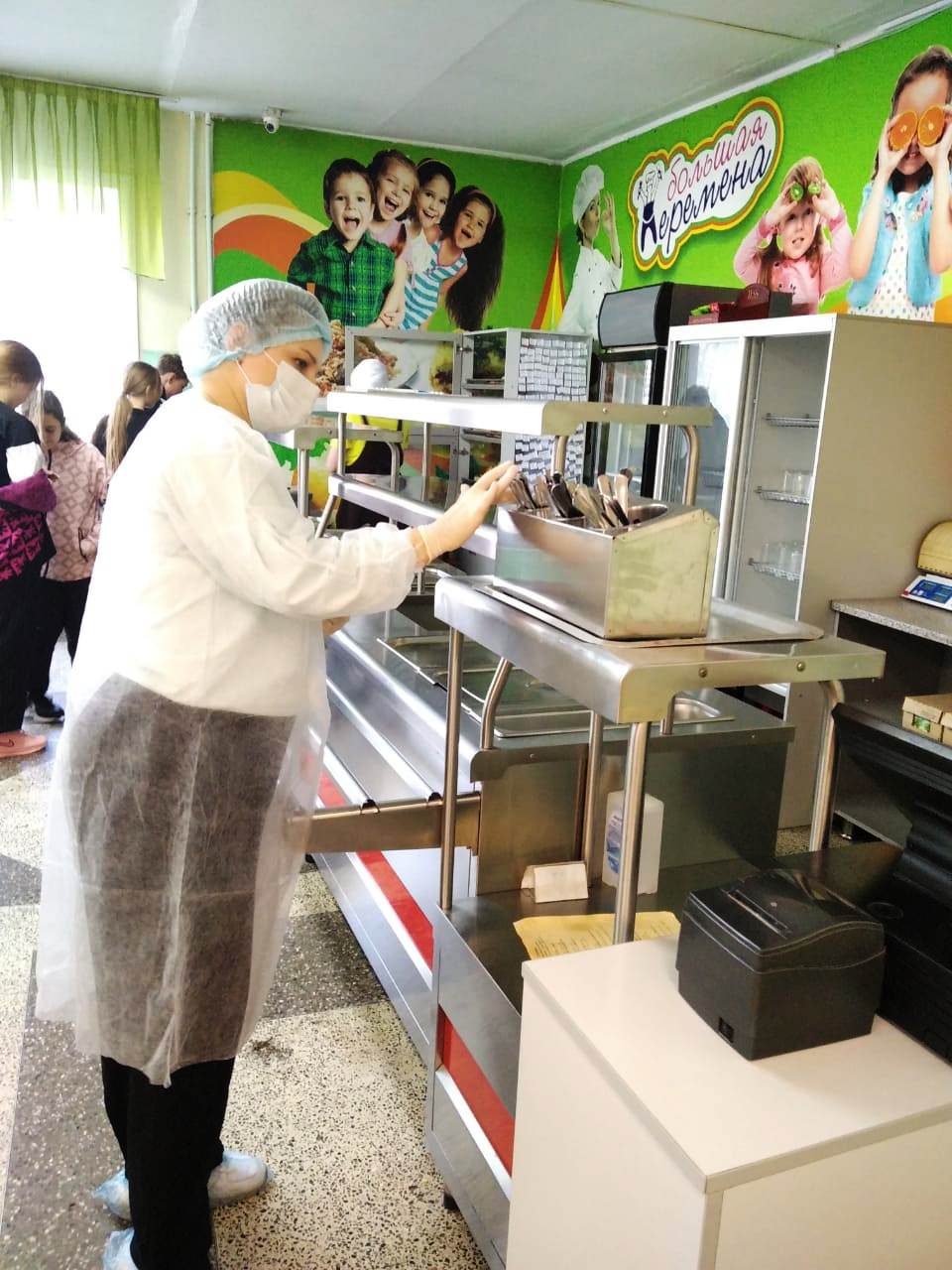 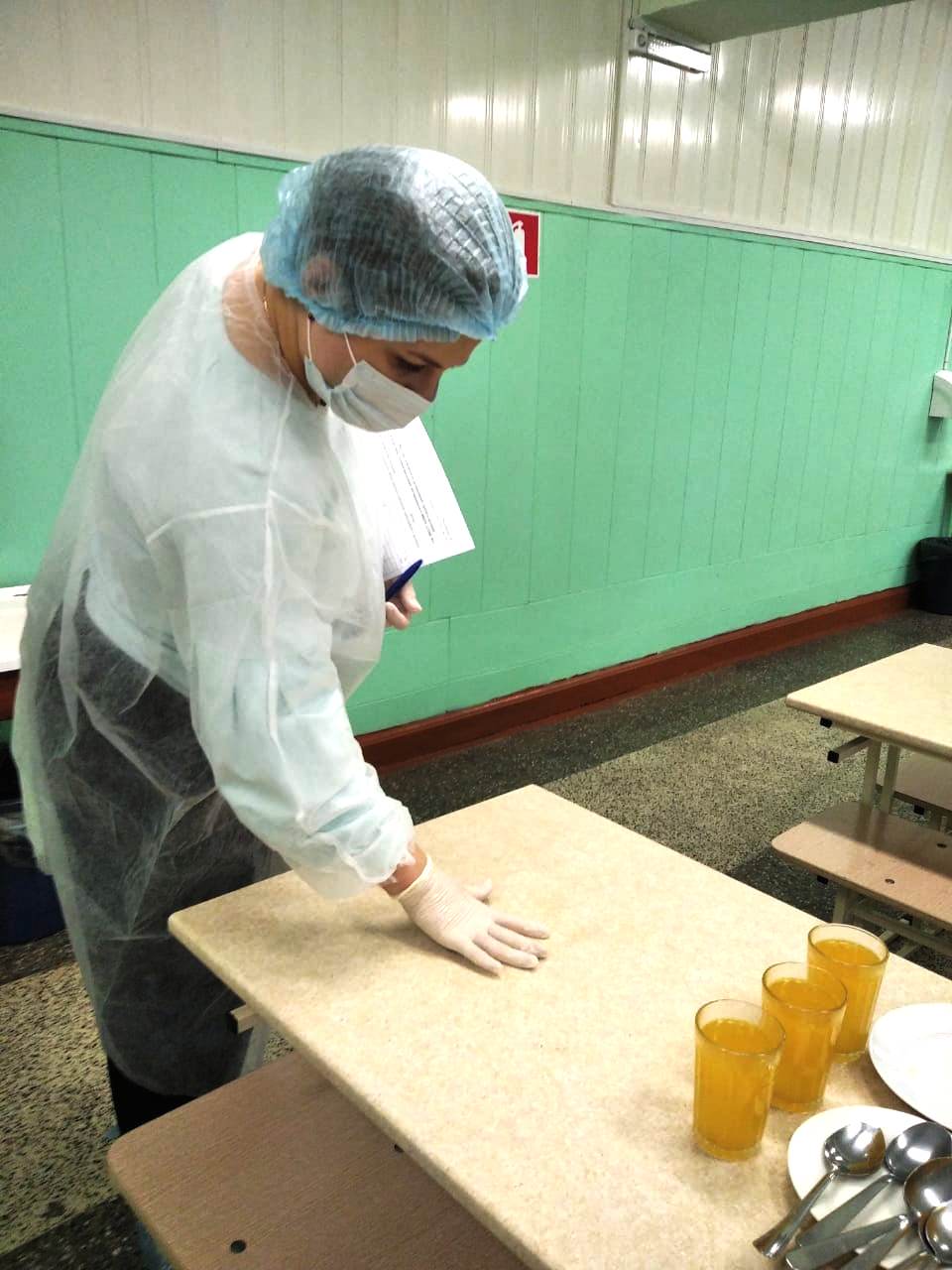 